農業を営む者であることの証明願                                               住　所　　静岡市○○区○○町５番１号願 出 人　　　　氏　名　　静　岡　太　郎　　　　㊞下記事項につき証明願います。静岡市農業委員会会長　様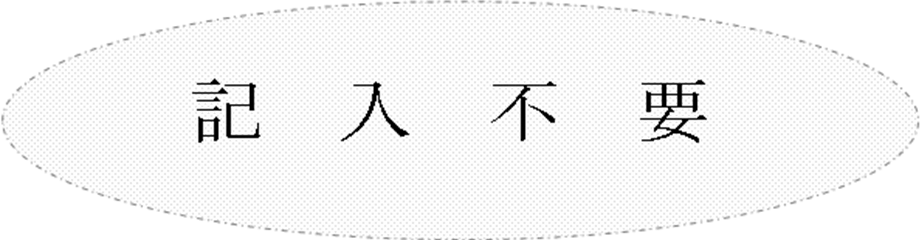 　　静農委証明　第　　　　　号　　上記の者は、農業を営む者であることを証明します。　　　　令和　　　年　　　月　　　日　　　　　　　　　　　　　　  　　　　　静岡市農業委員会                                        会　長　　住　　　　　所静岡市○○区○○町５番１号静岡市○○区○○町５番１号静岡市○○区○○町５番１号氏　　　　　名静岡　太郎静岡　太郎静岡　太郎年　　　　　齢　　　　　　６０　歳使　用　目　的農家住宅の適合証明申請農家住宅の適合証明申請農家住宅の適合証明申請提　　出　　先開発指導課開発指導課開発指導課